                                                  INDICAÇÃO Nº Assunto: Solicita que envie notificação ou execute manutenção de calçada na Avenida Antonio Nardi, trecho que liga o bairro San Francisco ao Horizonte Azul (fotos anexas).Senhor Presidente,INDICO ao Sr. Prefeito Municipal, nos termos do Regimento Interno desta Casa de Leis, que se digne V. Ex.ª determinar à Secretaria Obras e Serviços Públicos que envie notificação ou execute manutenção das calçadas Avenida Antonio Nardi, trecho que liga o bairro San Francisco ao Horizonte Azul, pois não há calcada em alguns trechos e em outros está em péssimo estado, impossibilitando seu uso pelos pedestres que pelo trecho transitam, colocando-os em risco..  		Tendo o exposto, espera-se que seja executada com urgência.SALA DAS SESSÕES, 17 de abril de 2020.LEILA BEDANIVereadora 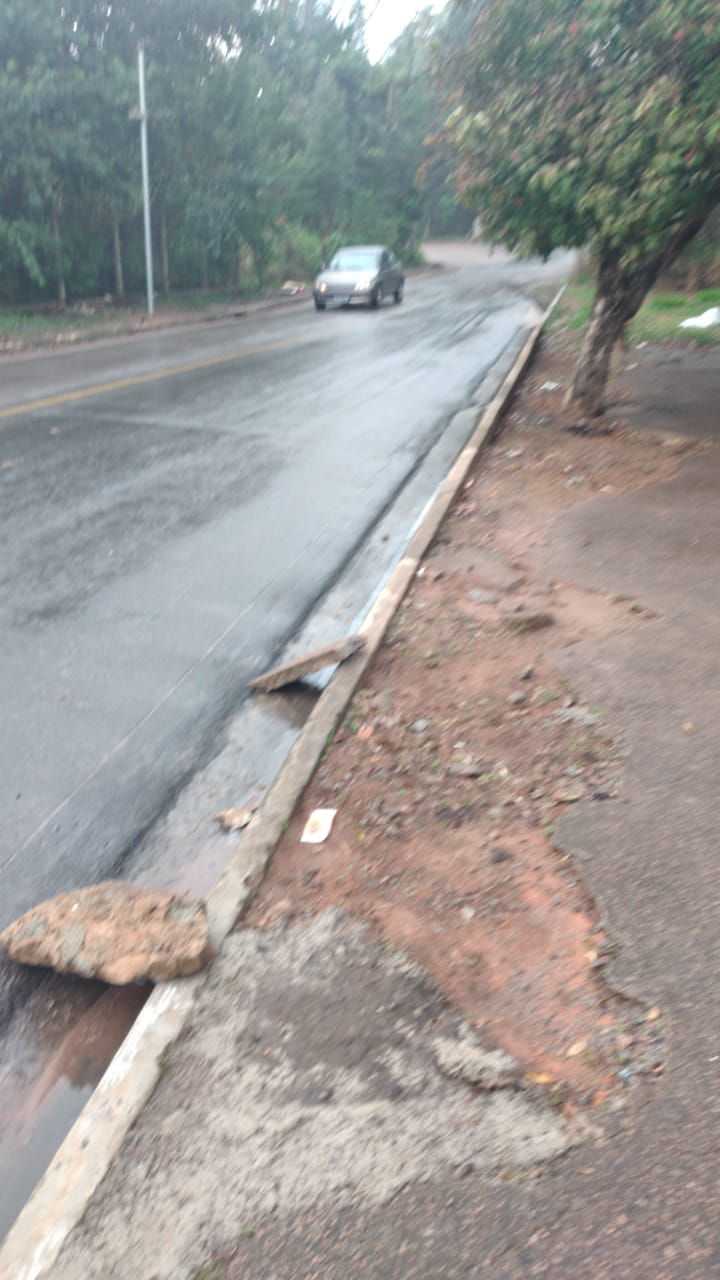 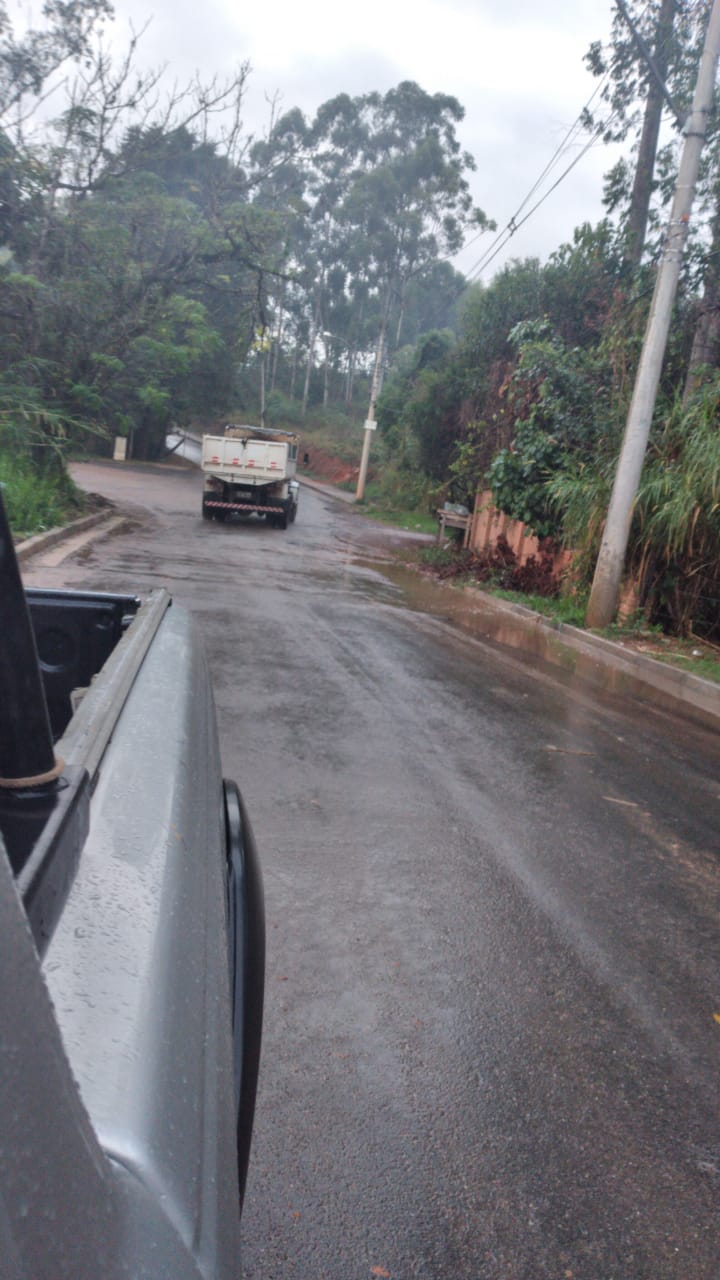 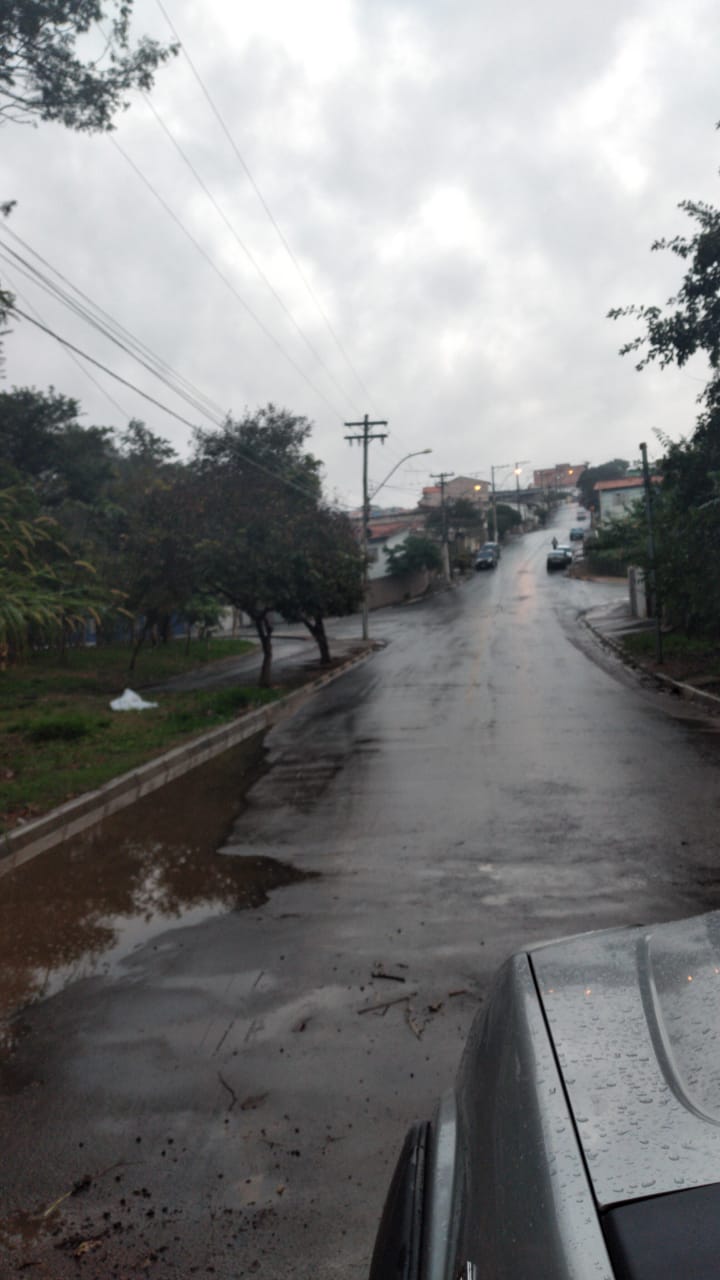 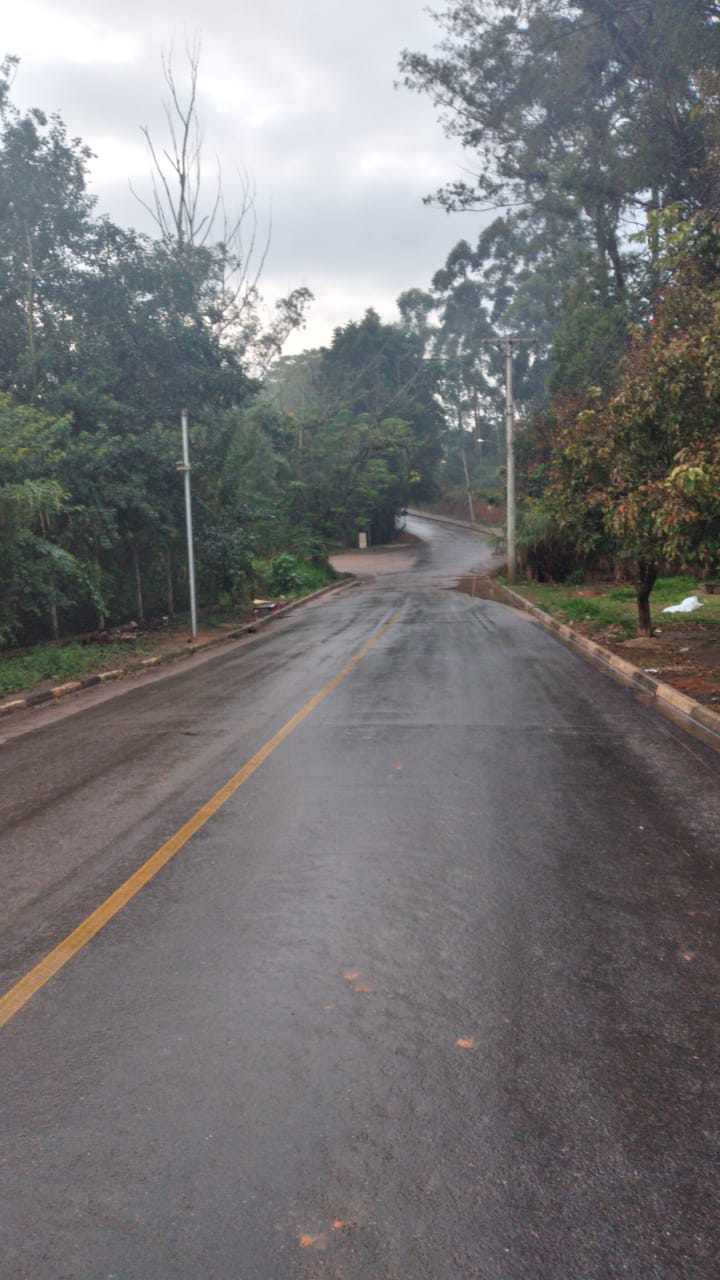 